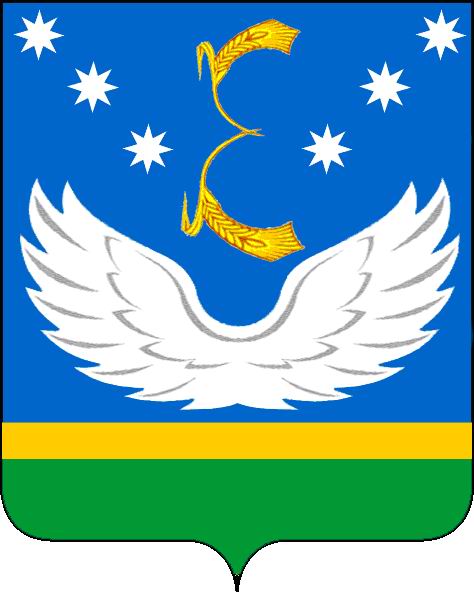 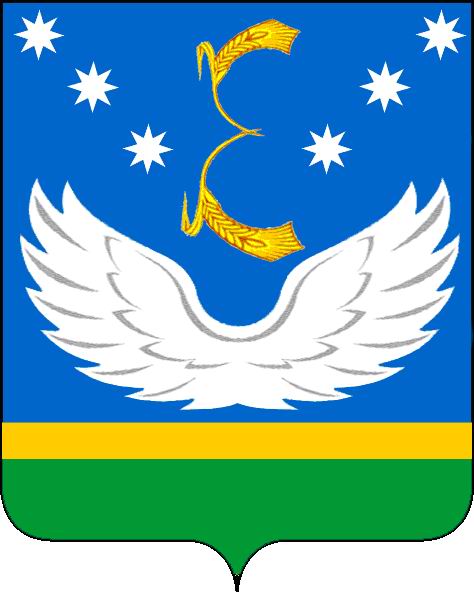 АДМИНИСТРАЦИЯ МУНИЦИПАЛЬНОГО ОБРАЗОВАНИЯ КРЫЛОВСКИЙ РАЙОНПОСТАНОВЛЕНИЕОт  29.06.2021г.                                                                               № 210ст-ца Крыловская«Об утверждении Порядка предоставления субсидий гражданам, ведущим личное подсобное хозяйство, крестьянским (фермерским) хозяйствам, индивидуальным предпринимателям, осуществляющих деятельность в области сельскохозяйственного производства на территории муниципального образования Крыловский район»           В целях реализации постановления главы администрации (губернатора) Краснодарского края от 25 июля 2017 года № 550 «Об утверждении Порядка предоставления местным бюджетам субвенций из краевого бюджета на осуществление отдельных государственных полномочий  по поддержке сельскохозяйственного производства в Краснодарском крае в части предоставления субсидий гражданам, ведущим личное подсобное хозяйство, крестьянским (фермерским) хозяйствам, индивидуальным предпринимателям, осуществляющим деятельность в области сельскохозяйственного производства, в рамках реализации мероприятия государственной программы Краснодарского края «Развитие сельского хозяйства и регулирование рынков сельскохозяйственной продукции, сырья и продовольствия», в соответствии с постановлением Правительства Российской Федерации от 18 сентября 2020 года № 1492 «Об общих требованиях к нормативным правовым актам, муниципальным правовым актам, регулирующим предоставление субсидий, в том числе грантов в форме субсидий, юридическим лицам, индивидуальным предпринимателям, а также физическим лицам – производителям товаров, работ, услуг, и о признании утратившими силу некоторых актов Правительства Российской Федерации и отдельных положений некоторых актов Правительства Российской Федерации», с приказом Министерства сельского хозяйства и перерабатывающей промышленности Краснодарского края от 13 мая 2021 года №143 «Об утверждении Методических рекомендаций для органов местного самоуправления муниципальных районов и городских округов Краснодарского края по предоставлению субсидий гражданам, ведущим личное подсобное хозяйство, крестьянским (фермерским) хозяйствам, индивидуальным предпринимателям, осуществляющим деятельность в области сельскохозяйственного производства в Краснодарском крае» для предоставления субсидий гражданам, ведущим личное подсобное хозяйство, крестьянским (фермерским) хозяйствам, индивидуальным предпринимателям, осуществляющим деятельность в области сельскохозяйственного производства, постановляю:1. Утвердить Порядок предоставления субсидий гражданам, ведущим личное подсобное хозяйство, крестьянским (фермерским) хозяйствам, индивидуальным предпринимателям, осуществляющим деятельность в области сельскохозяйственного производства на территории  муниципального образования Крыловский район (прилагается).2. Уполномоченным органом по приему, рассмотрению и оформлению документов на предоставление субсидий гражданам, ведущим личное подсобное хозяйство, крестьянским (фермерским) хозяйствам, индивидуальным предпринимателям, осуществляющим деятельность в области сельскохозяйственного производства и приему отчетности определить отдел по развитию сельского хозяйства администрации муниципального образования Крыловский район.3. Назначить ответственным за исполнение Порядка предоставления субсидий гражданам, ведущим личное подсобное хозяйство, крестьянским (фермерским) хозяйствам, индивидуальным предпринимателям, осуществляющих деятельность в области сельскохозяйственного производства на территории муниципального образования Крыловский район главного специалиста отдела по развитию сельского хозяйства администрации муниципального образования Крыловский район Ершову Наталью Владимировну.4. Отделу по социальной работе, взаимодействию со средствами массовой информации общественными организациями администрации муниципального образования Крыловский район (Головановой) разместить настоящее постановление на официальном источнике опубликования нормативно правовых актов и иной официальной информации органов местного самоуправления муниципального образования Крыловский районwww.крыловскийрайон23.рф в информационно-телекоммуникационной сети «Интернет»5. Контроль  за  выполнением  настоящего постановления возложить на заместителя        главы         муниципального        образования        (вопросы АПК) Ш.А. Махарашвили.  6. Постановление вступает в силу со дня его обнародования. Глава муниципального образованияКрыловский район                			                                             В.Г. Демиров